Kindergarten Lesson Plans: Jan. 9-13, 2023                   	    Module 5- Week 1		          Theme: Snow and winterRead-aloud:   Jabari Jumps					    Big Book:   All by Myself	          Genre:  FictionSpelling words:  					 		     Assessments: Spelling testELA Standards:RL.K.3 With prompting and support, identify characters, settings, and major events in a story.RF.K.3a Demonstrate basic knowledge of one-to-one letter-sound correspondences by producing the primary sound or many of the most frequent sounds for each consonant.RL.K.10 Actively engage in group reading activities with purpose and understanding.L.P.2a Write first name, capitalizing the first letter.L.K.2c Write a letter or letters for most consonant and short-vowel sounds.RF.K.1 Demonstrate understanding of the organization and basic features of print.RF.K.2 Demonstrate understanding of spoken words, syllables, and sounds (phonemes). RF.K.2a Recognize and produce rhyming words.RF.K.2b Count, pronounce, blend, and segment syllables in spoken words.RF.K.2d Isolate and pronounce the initial, medial vowel, and final sounds (phonemes) in three-phoneme (consonant-vowel-consonant, or CVC) words.RF.K.3c Read common high-frequency words by sight.W.K.3 Use a combination of drawing, dictating, and writing to narrate a single event or several loosely linked events, tell about the events in the order in which they occurred, and provide a reaction to what happenedW.K.5 With guidance and support from adults, respond to questions and suggestions from peers and add details to strengthen writing as needed.L.K.1b Use frequently occurring nouns and verbs.Math Skill ObjectivesScience: P.K.5A Students will demonstrate an understanding of the solid and liquid states of matter.Health:  Competency 7: Demonstrate the ability to practice health-enhancing behaviors and avoid or reduce health risks.Reading and Vocabulary*Whole GroupFoundational Skills* Intro whole/review small groupWriting Workshop*Whole groupSmall Group Instruction (Teacher group)CentersMonday-Lesson 1Heggerty Week 17Introduce new topic and voc. words: practice, proud, success p.T26Read Jabari Jumps   Blend phonemes into words p.T30Identify and pronounce short/long u p.T31-33Narrative writing p.T34-35Blend spoken phonemes p.T36Short/long u wordsSight wordsLetters/sounds Leveled ReadersAssistant – Handwriting/HFWIndependent-Trace a snowman and add details. Write a sentence about snowman.Math -Tuesday-Lesson 2Heggerty Week 17Vocabulary words- Important, scared, surprisep.T38Read Jabari JumpsAnchor Chart: Character CluesBlend phonemes into words p.T40Letter /sounds: /u/ p.T41Read decodable textNuts, Not Rugs!Words to know: up, but, not, want, lookNarrative writing-identify beginning, middle and end p.T44-45Identify initial, medial, and final sounds in one-syllable wordsOnset and rimesListen for short u and long u in wordsSight wordsLetters/sounds Leveled ReadersAssistant – Handwriting/HFWIndependent-Spelling word snowmen-TSW build spelling words on snowmen and then write/copy a sentence with 2 of the spelling words.Math -Wednesday-Lesson 3Heggerty Week 17Character feelings—discuss how the character’s feelings change p.T48-49Read Jabari JumpsRead All By MyselfIdentify character, setting, and events Produce rhymes p.T52Review short uAlphabet songsPractice writing complete sentences and using signal words to show sequence in a story. Anchor Chart: Story Writing 1Identify initial sounds, medial and final soundsWord work- sort words with middle sound /u/Identify letters/ sounds Sight wordsLeveled readersAssistant – Handwriting/HFWIndependent- Sort pictures with short and long /u/Math -Thursday-Lesson 4Heggerty Week 17Review All By MyselfUse picture clues to identify character feelings. P.T60Produce rhymes p.T62Build/spell words with short u p.T63Read decodable textBig BugsAlphabet songsIntroduce pronouns I and me p.T66Write complete sentences with I and me. Review identifying initial sounds, medial, and final soundsProduce rhymesIdentify letters/sounds Sight wordsLeveled readersAssistant – Handwriting/HFWIndependent-TSW make a snow globe and complete the writing prompt “If I lived in a snow globe I would…”Math -Friday-Lesson 5Heggerty Week 17Respond to text p.T70-71Review voc.: important, scared, and surpriseReview blending and rhyming p.T72Spell words with short u  p.T73Use pronouns I and me in spoken sentences and written sentences. P.T76Produce rhymesReview words with medial short /u/Letters/soundsSight wordsAssistant – Handwriting/HFWIndependent- Snowy Sounds WS—final sounds practiceMath -K.CC.3 Write numbers from 0 to 20.  Represent a number of objects with a written numeral 0-20 (with 0 representing a count of no objects).K. CC.4a When counting objects, say the number names in the standard order, pairing each object with one and only one number name and each number name with one and only one object.b. Understand that that last number name said tells the number of objects counted. The number of objects is the same regardless of their arrangement or the order in which they were counted.K. CC 6 Identify whether the number of objects in one group is greater than, less than, or equal to the number of objects in another group, e.g., by using matching and counting strategies.K. CC 7 Compare two numbers between 1 and 20 presented written numerals.K. OA 3 Decompose numbers less than or equal to 10 into pairs in more than one way, e.g., by using objects or drawings, and record each decomposition by a drawing or equation (e.g., 5 = 2 + 3 and 5 = 4 + 1).K. OA 4 For any number from 1 to 9, find the number that makes 10 when added to the given number.K.OA 1 Represent addition and subtraction, in which all parts and whole of the problem are within 10, with objects, fingers, mental images, drawings2 , sounds (e.g., claps), acting out situations, verbal explanations, expressions, or equation.Math LessonsMath ActivitiesMonday-Lesson 18 Add within 10Tuesday – Lesson 18 Add Within 10Wednesday –  Lesson 18Thursday –  Lesson 18Friday-  review Lesson 18TSW draw buttons on two dicut snowmen and write an addition sentence.Trace a big snowman and draw buttons with two colors. Then, write an addition sentence.Draw snow balls to represent addition problems and solve.TSW practice writing numbers 0-20 on handwriting paper.K.CC.3 Write numbers from 0 to 20. Represent a number of objects with a written numeral 0-20 (with 0 representing a count of no objects).TSW use cotton balls to illustrate and write addition problems on a mitten.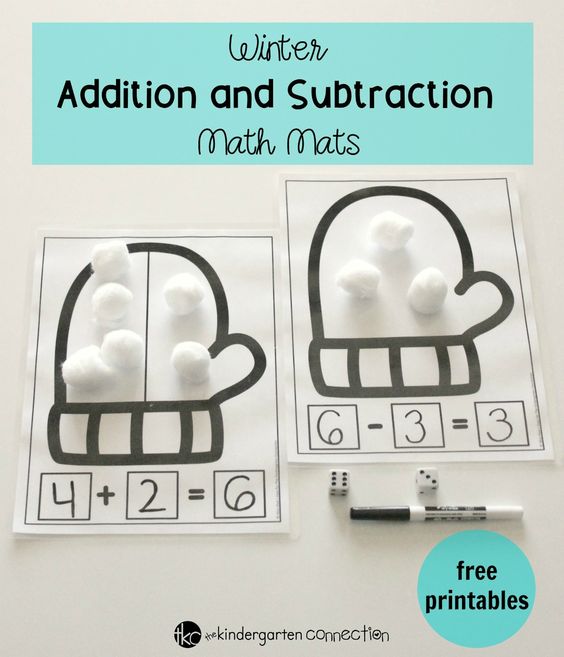 Use cubes to represent addition problems. Solve and write answers.Use marshmallows on a mug to show addition problems.MondayTuesdayWednesdayThursday               ScienceDiscuss the states of matter in regards to snow.              HealthDefine germs and discuss ways of protection from illness (flu season).             ScienceObserve how water changes from liquid to solid, and how it changes shapes.Health Demonstrate proper way to cough and sneeze away from people.            Sciencehttps://www.youtube.com/watch?v=7AeiwLhFuFQ            Healthhttps://www.youtube.com/watch?v=NoxdS4eXy18           Science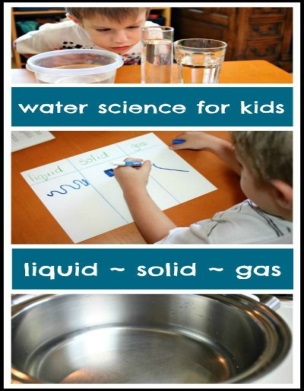 Health https://www.youtube.com/watch?v=DG4n0r8-UPA